TEMA 1: EXIGENCIAS COMPUTACIONALES DEL PROCESAMIENTO DIGITAL DE LA INFORMACIÓN Este tema corresponde al tema 1 del texto base.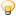 Vídeo del Tema 1. Tema1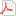 Preguntas Más Frecuentes del Tema 1. Tema_1_-_Preguntas_Más_Frecuentes.pdfEspacio de comunicación. Foro de consultas sobre el estudio del tema 01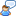 Tareas de Autoevaluación del Tema 1. Actividades_autoevalacion_-_simulacion_-_Tema_1.pdfHojas de Características: Tema1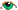 TEMA 2: LÓGICA COMBINACIONAL ( I ): FUNCIONES ARITMÉTICO-LÓGICAS Este tema corresponde al tema 5 del texto base.Vídeo del Tema 2. Tema2Preguntas Más Frecuentes del Tema 2. Tema_2_-_Preguntas_Más_Frecuentes.pdfEspacio de comunicación. Foro de consultas sobre el estudio del tema 02Tareas de Autoevaluación del Tema 2. Actividades_autoevalacion_-_simulacion_-_Tema_2.pdfHojas de Características: Tema2TEMA 3: LÓGICA COMBINACIONAL ( II ): RUTA DE DATOS Este tema corresponde al tema 6 del texto base.Vídeo del Tema 3. Tema3Preguntas Más Frecuentes del Tema 3. Tema 3 - Preguntas Más Frecuentes.pdfEspacio de comunicación. Foro de consultas sobre el estudio del tema 03Tareas de Autoevaluación del Tema 3. Actividades_autoevalacion_-_simulacion_-_Tema_3.pdfHojas de Características: Tema3TEMA 4: LÓGICA COMBINACIONAL PROGRAMABLE Este tema corresponde al tema 7 del texto base.Vídeo del Tema 4. Tema4Preguntas Más Frecuentes del Tema 4. Tema_4_-_Preguntas_Más_Frecuentes.pdfEspacio de comunicación. Foro de consultas sobre el estudio del tema 04NOTA:     " No existen tareas de autoevaluación (simulación), para el Tema 4" TEMA 5: EXIGENCIAS COMPUTACIONALES DE LA LÓGICA SECUENCIAL: CIRCUITOS BIESTABLES Este tema corresponde al tema 8 del texto base.Vídeo del Tema 5. Tema5Preguntas Más Frecuentes del Tema 5. Tema_5_-_Preguntas_Más_Frecuentes.pdfEspacio de comunicación. Foro de consultas sobre el estudio del tema 05Tareas de Autoevaluación del Tema 5. Actividades_autoevalacion_-_simulacion_-_Tema_5.pdfHojas de Características: Tema5TEMA 6: INTRODUCCIÓN AL DISEÑO SECUENCIAL: CONTADORES Y REGISTROS Este tema corresponde al tema 9 del texto base.Vídeo del Tema 6. Tema_6.movPreguntas Más Frecuentes del Tema 6. Tema_6_-_Preguntas_Más_Frecuentes.pdfEspacio de comunicación. Foro de consultas sobre el estudio del tema 06Tareas de Autoevaluación del Tema 6. Actividades_autoevalacion_-_simulacion_-_Tema_6.pdfHojas de Características: Tema6TEMA 7: TEMPORIZADORES Y RELOJES Este tema corresponde al tema 10 del texto base.Vídeos del Tema 7. Tema_7.mov Carga_del_condensador.mov Comparador_analogico.movPreguntas Más Frecuentes del Tema 7. Tema_7_-_Preguntas_Más_Frecuentes.pdfEspacio de comunicación. Foro de consultas sobre el estudio del tema 07Tareas de Autoevaluación del Tema 7. Actividades_autoevalacion_-_simulacion_-_Tema_7.pdfHojas de Características: Tema7TEMA 8: MEMORIAS RAM Y CAM Este tema corresponde al tema 11 del texto base.Vídeos del Tema 8. Transistores_bipolares_y_MOS.movPreguntas Más Frecuentes del Tema 8. Tema_8_-_Preguntas_Más_Frecuentes.pdfEspacio de comunicación. Foro de consultas sobre el estudio del tema 08NOTA:     " No existen tareas de autoevaluación (simulación), para el Tema 8" TEMA 9: MEMORIAS DE ACCESO SECUENCIAL Este tema corresponde al tema 12 del texto base.Vídeos del Tema 9. Consultar el vídeo sobre Transistores Bipolares y MOS del Tema 8Espacio de comunicación. Foro de consultas sobre el estudio del tema 09NOTA:     " No existen tareas de autoevaluación (simulación), para el Tema 9" 